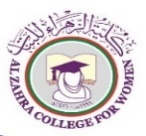 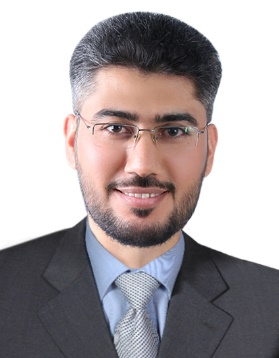 السيرة الذاتيةنجوى بنت مراد  بن إبراهيم البلوشيمحاضر قانونالمعلومات الشخصيةالمؤهلات العلمية والخبرات العملية المؤهلات العلميةكلية الحقوق - جامعة السلطان قابوس - سلطنة عماندرجة الماجستير في القانون العام، أطروحة بعنوان: "الحماية الإدارية للمال العام (دراسة مقارنة)". 2020.درجة البكالوريوس في القانون. 2015. بتقدير امتياز مع مرتبة شرف.مدرسة حواء بنت يزيد للتعليم الأساسي (العلوم) - صحار - سلطنة عماندبلوم الثانوية العامة. 2010. الخبرات العمليةمحاضر قانون في قسم الحقوق بكلية الزهراء للبنات (مدينة العرفان – مسقط). سبتمبر 2021 – حتى الآن.مؤسس ومدير مكتب "نجوى البلوشي، للمحاماة والاستشارات القانونية" (الخابورة - صحار). 01/01/2019 - حتى الآن.محام بمكتب "محمد إبراهيم للمحاماة والاستشارات القانونية"، صحار - سلطنة عمان.   13/07/2015 – 01/01/2019.. مجالات الاهتمامالترافع أمام المحاكم العمانية.صياغة المذكرات القانونية.تدريس القانون والتدريب العملي، والقاء المحاضرات التوعوية.الانجازات العلمية. تقديم ورشة عمل تدريبية لطلبة القانون في حملة (امتهن شغفك)، جامعة صحار ، نوفمبر 2021مالمشاركة بمقال علمي وصحفي حول (تعمين الوظائف والمهن القانونية ومدى تناسب مخرجات القانون لشغلها) لدى وزارة العمل، فبراير 2022ممعلومات أخرىالمشاركة في جلسات (برنامج سين) الحوارية، ولاية صحار – سلطنة عمان، نوفمبر 2021مالتدريب العملي في وزارة التجارة والصناعة، الدائرة القانونية ودائرة الملكية الفكرية وبراءة الاختراع. مسقط - سلطنة عمان. 2014.ورش عمل حول قانون الإجراءات الجزائية، جامعة السلطان قابوس، نفذها أعضاء الادعاء العام. مسقط - سلطنة عمان. 29 - 30/04/2014.المشاركة في ندوة التوعية بأضرار المخدرات، جامعة السلطان قابوس. مسقط - سلطنة عمان. 12 - 14/03/2014.المشاركة في ورشة كتابة صحيفة الدعوى، جامعة السلطان قابوس. مسقط - سلطنة عمان. 15/2013. المشاركة في دورة إدارة الدخل، جامعة السلطان قابوس. مسقط - سلطنة عمان. 19/11/2012. استكمال المستوى الأول من دورة لغة الإشارة، المديرية العامة للتربية والتعليم، الجمعية العمانية للمعاقين. صحار - سلطنة عمان. 09 -  12/07/2011.دورة في اللغة الفرنسية (أساسيات)، جامعة السلطان قابوس. مسقط - سلطنة عمان. 01  -  20/10/2010.المشاركة في البرنامج الصيفي في مجال اللغة الإنجليزية، معهد صحار للغات. صحار - سلطنة عمان. 25/06/2008 - 30/07/2008.4.2. عضويات اللجانعضو بجمعية المحامين العمانية، منذ 2016م – حتى الآن.4.3. خدمة المجتمع، المساهمات، الأعمال التطوعيةالترافع أمام المحاكم بدون مقابل عن أسر الضمان الاجتماعي، والمتضررين من العمال المسرحين وغيرها من الحالات الاجتماعية والإنسانية، 2019 حتى الآن.المشاركة في "اللجان التنظيمية لانتخابات مجلس الشورى"، سلطنة عمان. 2016.المشاركة في "مشروع أمم الاخلاق"، جامعة السلطان قابوس. مسقط، سلطنة عمان. 2014.المشاركة في "معرض التخصصات،" جامعة السلطان قابوس. مسقط، سلطنة عمان. 21  -  22/10/2014.المشاركة في "ملتقى الحقوق الرابع عشر"، جامعة السلطان قابوس. مسقط، سلطنة عمان. 2014.تنظيم مسابقة "أفضل فكرة قانونية تخدم المجتمع"، جامعة السلطان قابوس. مسقط، سلطنة عمان. 2014.تنظيم/مشاركة في "فعاليات وانشطة جماعة الوعي القانوني"، جامعة السلطان قابوس. مسقط، سلطنة عمان. خريف 2014.المشاركة في "قافلة مبادرات شبابية"، جماعة أصدقاء المجتمع، جامعة السلطان قابوس. مسقط، سلطنة عمان. 2014.المشاركة في فعاليات "ملتقى الحقوق الثالث عشر"، جامعة السلطان قابوس. مسقط، سلطنة عمان. 27/04- 01/05/2013.المشاركة في فعاليات "جماعة أصدقاء المجتمع "، جامعة السلطان قابوس. مسقط، سلطنة عمان. العام الأكاديمي: 2012  -  2013.تأسيس فريق "براق التطوعي" والمشاركة في "مسابقة فرسان الإنجاز" والحصول على المركز الثالث، مجموعة صوت التنمية، جامعة السلطان قابوس. مسقط، سلطنة عمان. 2012.المشاركة مع جماعة الوعي القانوني التابعة لجامعة السلطان قابوس في معرض بكلية الشرق الأوسط. مسقط، سلطنة عمان. 2012.تنظيم/مشاركة في فعاليات جماعة الوعي القانوني، جامعة السلطان قابوس.  مسقط، سلطنة عمان. العام الأكاديمي: 2011  -  2012.  المراجعد. محمد إبراهيم الزدجالي، محامي، ورئيس جمعية المحامين العمانية، صاحب مكتب إبراهيم الزدجالي محامون ومستشارون في القانون، هاتف رقم: 93330888، البريد الالكتروني: dr.mohammed@mohammedibrahim.net >د. سيف سالم الهادي، أستاذ زائر بكلية الحقوق- جامعة السلطان قابوس، أستاذ زائر بقسم الحقوق بكلية الزهراء للبنات، خبير إعلامي بوزارة الإعلام، هاتف رقم: 99841424،  البريد الالكتروني: aboaosama@hotmail.com الاسم:نجوى مراد إبراهيم البلوشيالرقم الوظيفي:419معلومات التواصل:كلية الزهراء للبنات، مدينة العرفان، مسقط – سلطنة عمان ، مكتب نجوى البلوشي للمحاماة والاستشارات القانونية، حلة الحصن، ولاية الخابورة.رقم الهاتف:سلطنة عمان 99590111 (968+)البريد الإلكتروني:n.muradq@gmail.com/ najwa@zcw.edu.om 